Об обеспечении первичных мер пожарной безопасности в границах городского округа ЛыткариноВ соответствии с Федеральным законом от 21.12.1994 № 69-ФЗ «О пожарной безопасности», Федеральным законом от 06.10.2003 № 131-ФЗ «Об общих принципах организации местного самоуправления в Российской Федерации», Федеральным законом от 22.07.2008 № 123-ФЗ «Технический регламент о требованиях пожарной безопасности», Уставом городского округа Лыткарино Московской области, в целях приведения в соответствие с действующим законодательством муниципальных нормативных правовых актов, регулирующих обеспечение первичных мер пожарной безопасности на территории городского округа Лыткарино, постановляю:Внести изменения в Положение о порядке обеспечения первичных мер пожарной безопасности в границах городского округа Лыткарино, утвержденное постановлением главы городского округа Лыткарино от 14.08.2018 № 518-п «Об обеспечении первичных мер пожарной безопасности в границах городского округа Лыткарино», изложив его в новой редакции (Приложение 1).Утвердить Перечень первичных средств тушения пожаров и противопожарного инвентаря, которыми должны быть обеспечены помещения и строения, находящиеся в собственности (пользовании) граждан на территории городского округа Лыткарино (Приложение 2).Признать утратившими силу:Постановление главы города Лыткарино от 15.09.2009 № 718-п «Об обеспечении беспрепятственного проезда пожарной техники к месту пожара».Постановление главы города Лыткарино от 29.09.2009 № 733-п «О реализации полномочий органов местного самоуправления по решению вопросов организационно-правового, финансового, материально-технического обеспечения пожарной безопасности и о форме участия граждан в обеспечении первичных мер пожарной безопасности, в том числе в деятельности пожарной охраны, добровольной пожарной охраны на территории городского округа Лыткарино Московской области».Постановление главы городского округа Лыткарино от 12.10.2018 № 657-п «О внесении изменений в Положение по решению вопросов организационно-правового, финансового, материально-технического обеспечения пожарной безопасности муниципального образования – городской округ Лыткарино».Постановление главы городского округа Лыткарино от 20.04.2018 № 285-п «Об утверждении Перечня первичных средств тушения пожаров и противопожарного инвентаря, которыми должны быть обеспечены помещения и строения, находящиеся в собственности (пользовании) граждан на территории города Лыткарино Московской области». Начальнику отдела ГО ЧС и территориальной безопасности Администрации городского округа Лыткарино (В.И. Копылов) обеспечить опубликование настоящего постановления в установленном порядке и размещение на официальном сайте городского округа Лыткарино в сети «Интернет».Контроль за исполнением настоящего постановления возложить на заместителя главы Администрации городского округа Лыткарино                      Н.Д. Полютина.                                                                                                      К.А. Кравцов	        Приложение 1                                                          к постановлению главы г.о. Лыткарино	                                                        от_______________№______________Положениео порядке обеспечения первичных мер пожарной безопасностив границах городского округа Лыткарино1. Общие положения1.1. Настоящее Положение об обеспечении первичных мер пожарной безопасности в границах городского округа Лыткарино (далее – Положение) разработано в соответствии с Федеральным законом от 06.10.3003 № 131-ФЗ «Об общих принципах организации местного самоуправления в Российской Федерации», Федеральным законом от 21.12.1994 № 69-ФЗ «О пожарной безопасности», Постановлением Правительства РФ от 16.09.2020 № 1479 «Об утверждении Правил противопожарного режима в Российской Федерации»,  Законом Московской области от 27.12.2005 № 269/2005-ОЗ «О пожарной безопасности в Московской области», Уставом городского округа Лыткарино Московской области и регулирует общие вопросы обеспечения первичных мер пожарной безопасности в границах городского округа Лыткарино.1.2. Общее руководство, координацию и контроль за обеспечением первичных мер пожарной безопасности на территории городского округа Лыткарино осуществляет Администрация городского округа Лыткарино.1.4. В целях настоящего положения применяются понятия, установленные Федеральным законом от 21.12.1994 № 69-ФЗ «О пожарной безопасности».2. Полномочия органов местного самоуправления в области обеспечения первичных мер пожарной безопасности2.1. К полномочиям органов местного самоуправления по обеспечению первичных мер пожарной безопасности, в соответствии Федеральным законом от 21.12.1994 № 69-ФЗ «О пожарной безопасности», относятся: - создание условий для организации добровольной пожарной охраны, а также для участия граждан в обеспечении первичных мер пожарной безопасности в иных формах;- включение мероприятий по обеспечению пожарной безопасности в планы, схемы и программы развития городского округа Лыткарино;- оказание содействия органам государственной власти субъектов Российской Федерации в информировании населения о мерах пожарной безопасности, в том числе посредством организации и проведения собраний населения;- установление особого противопожарного режима в случае повышения пожарной опасности.3. Реализация полномочий в системе обеспечения пожарной безопасности3.1. Реализация полномочий в системе обеспечения пожарной безопасности в границах городского округа Лыткарино осуществляется путем:- издания муниципальных правовых актов по вопросам обеспечения пожарной безопасности в соответствии с компетенцией органов местного самоуправления;- разработки и реализации мер пожарной безопасности для городского округа Лыткарино;- осуществления противопожарной пропаганды через средства массовой информации, посредством издания и распространения специальной литературы и рекламной продукции, проведения тематических выставок, смотров, конференций и использования других не запрещенных законодательством Российской Федерации форм информирования населения;- информирования населения о принятых решениях по обеспечению пожарной безопасности;- содействия распространению пожарно-технических знаний;- исполнения установленного порядка учета пожаров и их последствий;- принятия и рассмотрения предложений руководителей организаций по обеспечению пожарной безопасности;- организации и своевременности обучения лиц, осуществляющих трудовую или служебную деятельность в органах местного самоуправления городского округа Лыткарино мерам пожарной безопасности по программам противопожарного инструктажа;- подготовки и проведения учений и тренировок по обеспечению пожарной безопасности;- своевременной уборки мусора, сухой растительности и покоса травы на территориях общего пользования в границах городского округа Лыткарино;- обеспечения в границах городского округа Лыткарино очистки общественной территории, прилегающей к лесу, от сухой травянистой растительности, пожнивных остатков, валежника, порубочных остатков, мусора и других горючих материалов на полосе шириной не менее 10 метров от леса либо отделения леса противопожарной минерализованной полосой шириной не менее 1,4 метра или иным противопожарным барьером в период со дня схода снежного покрова до установления устойчивой дождливой осенней погоды или образования снежного покрова;- разработки и утверждения паспорта города Лыткарино, подверженного угрозе лесных пожаров и других ландшафтных (природных) пожаров;- создания и деятельности маневренных и патрульно-контрольных групп в целях профилактики возгораний сухой растительности, как одной из основных причин возникновения природных пожаров, принятия дополнительных мер по предупреждению возникновения ЧС в пожароопасный сезон, сокращения сроков реагирования на чрезвычайные ситуации и происшествия, связанные с природными пожарами (загораниями), усиления мер по защите города Лыткарино;  - создания и деятельности КЧС и ОПБ городского округа Лыткарино; - создания и деятельности ЕДДС городского округа Лыткарино; - соблюдения Правил противопожарного режима в Российской Федерации и иных обязательных требований пожарной безопасности.4. Противопожарная пропаганда и организация обучения населения мерам пожарной безопасности4.1. Противопожарная пропаганда и обучение населения мерам пожарной безопасности в границах городского округа Лыткарино являются одной из форм профилактики пожаров и гибели людей, освоения гражданами порядка действий при возникновении пожара, способов защиты от опасных факторов пожара, правил применения первичных средств пожаротушения и оказания первой медицинской помощи пострадавшим на пожаре, и осуществляются посредством:- средств печати - выпуск листовок, памяток;- публикации в средствах массовой информации и размещения на официальном сайте городского округа Лыткарино в сети «Интернет»;- телевидения;- средств наглядной агитации - размещение информационных материаловв местах массового пребывания людей, в салонах общественного транспорта;- устной агитации - доклады, лекции, беседы;- собраний населения.4.2. Противопожарная пропаганда и обучение населения мерам пожарной безопасности в границах городского округа Лыткарино проводятся отделом ГО ЧС и территориальной безопасности Администрации городского округа Лыткарино на постоянной основе и непрерывно.5. Особый противопожарный режим5.1. В случае повышения пожарной опасности в границах городского округа Лыткарино постановлением главы городского округа Лыткарино может быть установлен особый противопожарный режим.5.2. На период действия особого противопожарного режима в границах городского округа Лыткарино устанавливаются дополнительные требования пожарной безопасности предусмотренные действующим законодательством.5.3. Информация об установлении особого противопожарного режима незамедлительно доводится до сведения населения городского округа Лыткарино через средства массовой информации и размещается на официальном сайте городского округа Лыткарино в сети «Интернет».5.4. При особом противопожарном режиме в установленном порядке могут привлекаться силы и средства для предупреждения и ликвидации пожаров.6. Финансирование мероприятий по реализации полномочий Администрации городского округа Лыткарино по обеспечению первичных мер пожарнойбезопасности 6.1. Финансовое обеспечение первичных мер пожарной безопасности в границах городского округа Лыткарино является расходным обязательством муниципального образования. Финансовое обеспечение расходных обязательств осуществляется в пределах средств, предусмотренных в бюджете городского округа Лыткарино на обеспечение первичных мер пожарной безопасности.                                                                                 Приложение 2                                                          к постановлению главы г.о. Лыткарино	                                                        от_______________№______________Перечень первичных средств тушения пожаров и противопожарного инвентаря, которыми должны быть обеспечены помещения и строения, находящиеся в собственности (пользовании) граждан на территории городского округа Лыткарино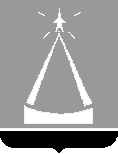 ГЛАВА  ГОРОДСКОГО  ОКРУГА  ЛЫТКАРИНО  МОСКОВСКОЙ  ОБЛАСТИПОСТАНОВЛЕНИЕ 26.06.2023 № 372-пг.о. Лыткарино№п/пНаименование помещения, строенияСредства тушения пожаров,противопожарный инвентарь (шт.)Средства тушения пожаров,противопожарный инвентарь (шт.)№п/пНаименование помещения, строенияогнетушитель ведро 1Жилые и нежилые помещения в  многоквартирных домах1- 2Индивидуальные жилые дома11  3Индивидуальные гаражи1-